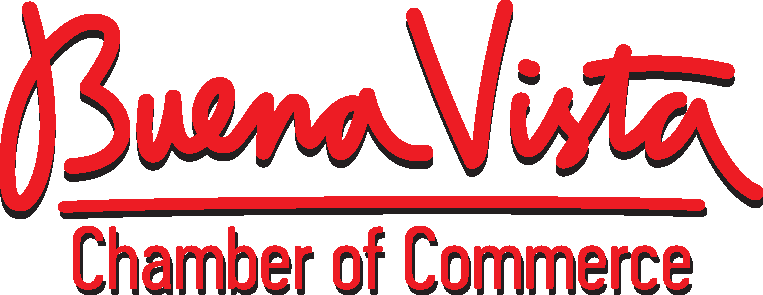 2021 SENIOR SCHOLARSHIP APPLICATIONDue Monday, May 3, 2021Thank you for applying for the 2021 Chamber of Commerce Scholarship. Please answer the following questions to be considered for this opportunity.What are your goals after graduating high school?What type of extracurricular activities or community service do you participate in? What are your favorite things about these activities?Do you feel that shopping locally and supporting the local business community is important for Buena Vista? If yes, why is it important?If awarded this scholarship, how do you feel it will help you achieve your goals post-graduation?Please include a copy of your High School Transcript and one letter of recommendation with your submission.